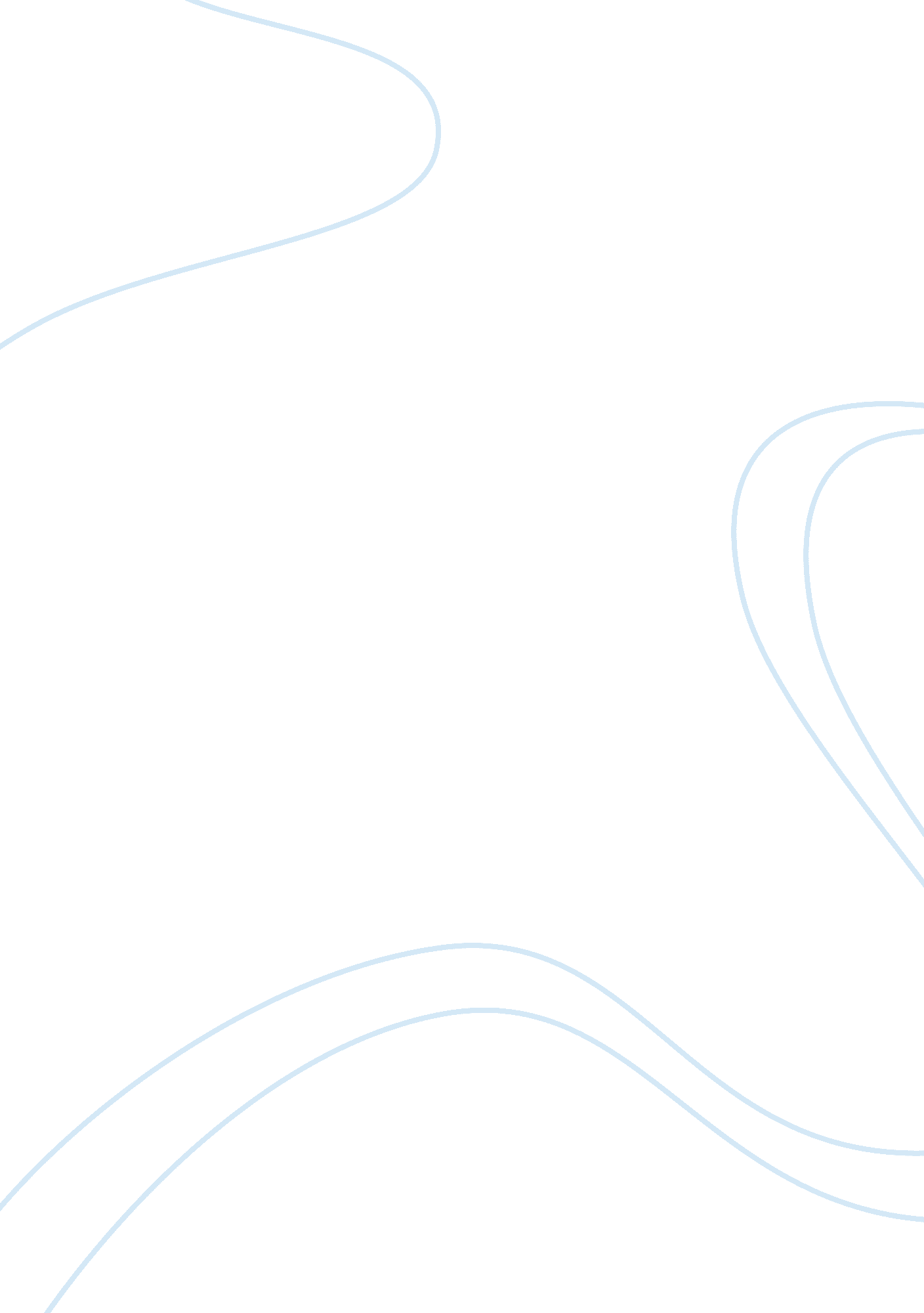 Measures of individual performanceEducation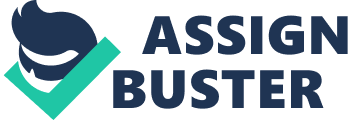 School Grade Learning is a continuous process that is guided by goals and objectives to be achieved. These goals and objectives vary across individual learners, and so do the ways in which they are achieved. In academics specifically, learning is divided into numerous fields, all of which constitute the various fields of study that students pursue. Academic performance also varies across students due to the fact they exhibit variant abilities and capacities in learning. Personally, my academic performance should be excellent, translating school grade A. The reasons behind this include: Personal commitment to the achievement of an A grade, working with colleagues to counter my weaknesses and build on my strengths, and I do not perceive myself as a failure. 
Learning is an ongoing process that highly depends on personal effort and commitment. My pursuit to achieve my academic goals and objectives informs what my school grade should be. Considering that I am an A material in terms of academic performance and school grading, I have to my way towards that. There are so many activities and efforts involved in the process of achieving the desired grade; personally, achieving an A grade guides my academic and learning process. 
There is no single student who can be said to be self-sufficient in the academic world. Every single student exhibits both strengths and weaknesses, all of which influence learning and academic performance. Personally, the school grade A is not a solely individual result. I appreciate the role that my colleagues play in enhancing my academic results. By combining the diversity group efforts and my own, then my performance is directed to grade A. 
While there are diverse and dynamic goals of joining the various academic systems, no one seeks to fail after all. In this regard, I do not perceive myself as a failure. Winning is the outcome that should come with my school work. For this reason, I head for the very best, and nothing less than that. I understand that there are huddles and challenges involved, but they serve as an encouragement in expecting and working for the best. 
Measures of individual performance are many in number, and an excellent grade in school constitutes part of these measures. Evaluating one’s goals and objectives from time to time is essential in monitoring progress towards the desired result. In the school, setting milestones marks the procedural attainment of the desired grade from time to time. This makes it easier to work towards the desired school grade. Personally, the process should result in an A grade. 